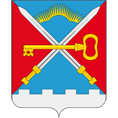 СОВЕТ ДЕПУТАТОВМУНИЦИПАЛЬНОГО ОБРАЗОВАНИЯСЕЛЬСКОЕ ПОСЕЛЕНИЕ АЛАКУРТТИКАНДАЛАКШСКОГО МУНИЦИПАЛЬНОГО РАЙОНАЧЕТВЕРТОГО СОЗЫВАРЕШЕНИЕот «26» октября 2022 года                                                                                                                  № 882О передаче органам местного самоуправления муниципального образования Кандалакшский муниципальный район части полномочий по решению вопросов местного значения муниципального образования сельское поселение Алакуртти Кандалакшского муниципального района на 2023 год В соответствии с Федеральным законом от 06.10.2003 № 131-ФЗ «Об общих принципах организации местного самоуправления в Российской Федерации», Уставом сельского поселения Алакуртти Кандалакшского муниципального района Мурманской области, на основании открытого голосованияСовет депутатов муниципального образованиясельское поселение АлакурттиКандалакшского муниципального районаРЕШИЛ:1. Передать муниципальному образованию Кандалакшский муниципальный район осуществление в 2023 году полномочий по решению вопросов местного значения муниципального образования сельское поселение Алакуртти Кандалакшского муниципального района:1.1. Контроль за исполнением бюджета сельского поселения Алакуртти – в  части внешнего муниципального финансового контроля.2. Совету депутатов муниципального образования сельское поселение Алакуртти Кандалакшского муниципального района заключить соглашение с Контрольно-счетным органом муниципального образования Кандалакшский район о приеме-передаче части полномочий по осуществлению внешнего муниципального финансового контроля, согласно п.п. 1.1 настоящего Решения.3. Опубликовать настоящее решение в информационном бюллетене «Алакуртти - наша земля» и на официальном сайте сельского поселения Алакуртти Кандалакшского района.4. Настоящее решение вступает в силу со дня его официального опубликования.Заместитель председателя Совета депутатов муниципального образованиясельское поселение Алакуртти Кандалакшского муниципального района                                                                        И.Б. Репринцев